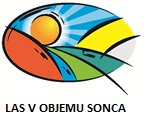 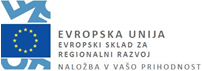 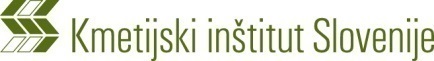 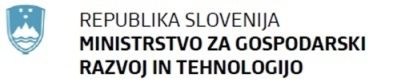 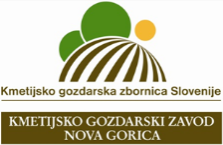 VABILO	Vljudno vabljeni na ZAKLJUČNI DOGODEK PROJEKTA ENOTOUR: 'INOVATIVNO PARTNERSTVO ZA RAZVOJ VINOGRADNIŠTVA IN ENOTURIZMA SPODNJE VIPAVSKE DOLINE'Zaključni dogodek bo potekal v soboto, 23. 10. 2021, ob 16. uri na Izletniški kmetiji BAŠA, Gregorčičeva 45 v DornberkuProgramPozdrav vinarjem in vinogradnikom ter udeležencem vinskega vlaka 2021Predstavitev Konzorcija vinarjev Vipavske doline in ostalih rezultatov projekta Enotur 	Degustacije vin vinarjev združenih v konzorcijKulturni program: moški pevski zbor DornberkZaključni dogodek je namenjen vinogradnikom in vinarjem spodnje Vipavske doline, mladim s podeželja ter splošni javnosti. Udeležence prosimo, da upoštevajo vse veljavne ukrepe za preprečevanje širjenja okužbe Covid-19.Vljudno vabljeni.